Advanced Manufacturing Sector BoardFebruary 17, 2020 from 4-5 PMThe mission of the Advanced Manufacturing Sector Board is to work together as an industry tocreate an awareness of the careers within the industry and increase the pipeline of potential future workforceWelcome & IntroductionsPresent:  Brian Bedard, New Leader Mfg; Mariann Ryan, WLC; Mark DeRycke, D & S Sheetmetal; Mark Williams, QPS; Mike Lucas, Cento; Tom Barnes, Barnes Mfg; Tom Cavanagh, Goodwill Light Mfg; Eric Foreman, Red Star; Jade Lynch, Aerotek; Barb Rawson, AMSB facilitator, Mary Ann Bries, Kirkwood Corporate Training; Jim Otto, Washington Co instructor (zoom); Nicole Houk, Parker Hannifin (zoom). Company announcements/news:Mariann Ryan with Workplace Learning ConnectionVolunteers needed for middle school presentation at Vernon Middle School regarding your career on March 13 from 1:06 – 2:36 p.m.Speaker: Jen Daly, ICR IowaJen shared information on Expanding Credentials Through Pathways Sponsors.Kirkwood Community College in partnership with ICR IOWA and the Cedar Rapids Metro Economic Alliance received a grant through the Future Ready Iowa Employer Innovation Fund to support our regional workforce development initiatives. The Expanding Credentials through Pathways is a program that will be held onsite at several of our regional high schools this spring to allow juniors and seniors, especially those with barriers, to complete a credential/certificate in manufacturing or healthcare. The Manufacturing & Welding Programs include:Iowa City West Welding – 4 students/Monticello Welding – 8 students/Marion Independent Welding – 6 students (estimate)They are searching for employers willing to sponsor students for this program
If you are interested in sponsoring one or several students, please complete form at the end of the minutes. All employers who sponsor this program will have the opportunity to meet with students who are in the program, host a student for an internship or job shadow experience, and talk with seniors who are graduating this spring about job opportunities.The curriculum for the program is available from Carla Andorf at Carla.andorf@kirkwood.edu.Treasurer Report – presented by Erik LewisBills paid this month:  Make it Blocks for Governor Stem Fest $19.26; cost of envelopes for mailing letters with balm to school counselors $61.11; Boards for the McKinley project $240.Best Practice:  Tom Cavanagh shared looking at projects that haven’t changed in 5 years and using the LEAN program to improve the process 7 Deadly Waste:  motion, product defect, material, excess inventory, overproduction, transportation, underutilizing peopleThe recently looked at ways to LEAN the production of the gift project for Nordstrom’s.2019-2020 InitiativesThe promotion of the portal explore-manufacturing.org to increase awareness about the manufacturing industry and increase the local pipeline of workers.To plan educational events with middle school/high school students to increase awareness of the manufacturing industry.To create awareness about the manufacturing Industry and the great careers availableTo provide educational opportunities for business in the manufacturing industry through tours, round-table discussion and speakers.Portal Update – Nicole HoukLetter with the manufacturing portal information with lip balm attached was sent to 120 guidance counselor letters.  The theme of the letter was “Manufacturing is the Balm”.Women in Manufacturing page is being created to show possibilities for women in mfg.Gamification quiz is available on the portal at  https://explore-manufacturing.org/wp_quiz/manufacturing-quiz/ Create Awareness about Mfg. Industry and Careers Available: Governor’s STEAM Festivals   Linn County on Tuesday, February 18 from 4 - 7:30 p.m. at Kirkwood Linn County Regional Center, Hiawatha. The event is expecting to have 1500+ students and parents attend.  The booth will have hands on activities and a virtual welder.  Belle Plane is holding a STEAM Festival on March 29 from 1 - 4 p.m. This event is expecting 600+ students and parents to attend.Educator Tours (ET)McKinley Tours (40 teachers) is February 21: Climate Engineers and Good Will Light Manufacturing hostingNorth Linn Tours (30 teachers) is March 23:  Frontier Co-op, Fusion Inc. and New Leader Mfg. hosting.Public Outreach - ICR Future features AMSB each month in their newsletter and social media.Educational Events with Middle/High SchoolsMcKinley 8th grade tours (149 students) was January 28: Barnes Mfg, InTolerance, Timberline Centro, MSI, Modern Piping, PMX, Profol, Americas, and Kirkwood Industrial Tech Building.  Mike Lucas shared feedback from the students. McKinley Manufacturing spring date is March 18.Biotechnology/Food Science Exploration Day is April 14 for 100+ high school students. Anamosa STEAM night is April 2 from 6 – 8 p.m.Cedar Rapids Community School District and IowaWORKS will co-host the 2020 Future Ready Youth Career Fair. High school seniors who are uncertain of their next steps or do not have plans to immediately begin post-secondary education/training or those under the age of 18 looking for a summer or part time job, please register at:  https://2020youthjobfair.eventbrite.com Connecting girls to manufacturing:  https://napequity.org/make-the-future/ Leadership in Manufacturing classErik Lewis strongly recommends having leaders in manufacturing companies attend the Kirkwood leadership in Manufacturing Program. For more details click here Manufacturing Tour:  Mark Williams is working on March tour location.Hiring Needs Discussion The sector board wants ideas on what it can do to help support the companies by spreading the message, upskilling, etc.One suggestion is for feedback from instructors of students ready to graduate from the Academy programs who are looking for a job.Companies that have welding openings can email Sam Stark and Dane Dermody, Kirkwood welding instructors, and they will post on a classroom board.The sector board published a list of KCC industrial tech instructors a year ago. Email Barb if you want the list sent to you.Eric with Red Star shared that they hire college interns that frequently turn into full-time hires as a strategy.Career Aspire –Event at US Cellular Center for 9th grade students.  The students will do a career assessment before and post curriculum after attending the event.  Information is sent to parents regarding the different pathways and salaries. This event is held at the end of October.Give Away – Climate Engineers donated a custom fire pitNicole Houk with Parker Hannifin was the winner of the door prize.Partner Updates – Advanced Manufacturing with Robotics and Welding Career Academy is looking for steel donations.  The list of items needed/wanted is included at the end of the minutes.Next Meeting March 16, 2020 from 4-5 p.m. Roundtable Discussion or committee work time from 3 – 4 p.m.Zoom is available to attend the meeting   https://kirkwood.zoom.us/j/792340099See below for handouts from the meeting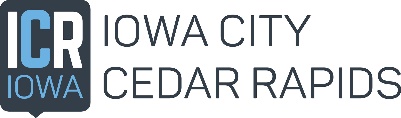 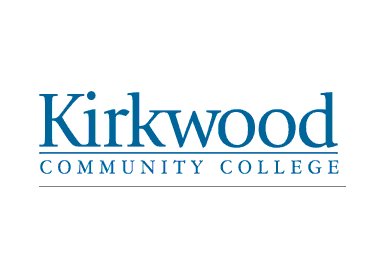 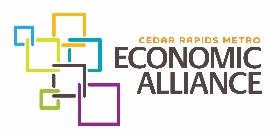 
SPONSOR A STUDENT, CONNECT WITH A FUTURE EMPLOYEE
Expanding Credentials through Pathways in ICR Iowa
Kirkwood Community College in partnership with ICR IOWA and the Cedar Rapids Metro Economic Alliance received a grant through the Future Ready Iowa Employer Innovation Fund this fall to support our regional workforce development initiatives. The Expanding Credentials through Pathways program will support the completion of a post-secondary CTE credential and work-based learning experience in a high-demand career path for 60 high school students in districts within the Iowa City-Cedar Rapids region. The high-demand career paths that we will be targeting for this program include advanced manufacturing, healthcare, information technology, and customer service. We are also pursuing students from marginalized and diverse populations.As a part of this program, we are searching for employers who are willing to sponsor one or several of the students who participate. Sponsor dollars will be used to provide a student stipend that will support their time during a work-based learning experience.Employer sponsors will have the opportunity to provide an internship or job shadow experience for a participating student within their program of choice. They will also be invited to a reception and hiring event with graduating seniors who are completing the program.We would like to sponsor one or several students for this program.Company Name _______________________________________________________________________Company Contact Name ________________________________________________________________
Phone Number _______________________Email Address ________________________________________ We can sponsor 1 student for $600	  ___ We can sponsor 5 students for $3,000	
___ We can sponsor 10 students for $6,000	  ___ We can sponsor ___ students for $____ ($600 per student)
I would like to pay in: _____ 2019 _____ 2020I would like to pay by:	 _____ invoice	_____ credit card _____ ACH paymentI would like to provide a work-based learning opportunity for a student who is participating in this program within the following career path:___ Advanced Manufacturing		___ Healthcare
___ Information Technology		___ Customer ServiceEmployer Signature: ___________________________________	Date: ______________________
Return this form to Karen Friederich at Karen.friederich@kirkwood.edu or call 319-398-5548. 
Thank you for participating in this important workforce development program!Advanced Manufacturing with Robotics and Welding Career AcademySteel Donation ListNeeds⅛ inch thru ½ plate steel for weld couponsAluminum round or bar stock for CNC partsWantsAngle ironC-channelMisc tubingEtc.Shear and Saw drop off material is very useful to us. We have capacity at the regional centers to Sawcut, Plasma cut and (Shear ⅜ max thickness). Transporting can be a challenge pending weight.Regional Center contact and location for donationsJones County Regional center	(Colton Halder) colton.halder@kirkwood.edu 	(Donnie Kremer) 	220 Welter Drive	Monticello, IA 52310Linn County Regional Center	(John Hassen) john.hassen@kirkwood.edu	1770 Boyson Rd.	Hiawatha, IA 52233Kirkwood Regional Center at the U of I	(Mike Kubas) mike.kubas@kirkwood.edu 	2301 Oakdale Blvd. 	Coralville, IA 52241Washington County Regional Center	(Jim Otto) jim.otto@kirkwood.edu 	2192 Lexington Blvd.	Washington, IA 52353